Русский языкБУКВЫ БЕЗУДАРНЫХ ГЛАСНЫХВ КОРНЕ СЛОВАУрок Обобщающий урок по разделу Тема: Упражнения в написании слов с безударной гласной в корне.Цель: развитие чувства языка, интереса к языку, совершенствование учебно-языковых и правописных умений.Этапы урокаХод урокаФормирование УУД,ТОУУ (технология оценивания учебных успехов)Ι. Актуализация знаний. – Давайте вспомним, какую тему мы с вами изучали несколько уроков? (Буквы безударных гласных в корне слова.)– Сегодня мы заканчиваем изучать эту тему. Как вы думаете, чему будет посвящён сегодняшний урок?-Число, кл. работа.-Мин. чистописания.На доске записаны слова.П.суда, л.пата, р.ботаЗапишите слова по схеме   О                                          О                                              АНайдите в данных словах общее. Назовите лишнее слово и признак, с помощью которого определим тему мин. чистописания.РАБОТА- безуд. гл. АГласную а напишем с двумя согл.,которые есть в других словах, они обозначают парные согласные звуки. Д_Т Используя буквы, составьте и запишите всевозможные цепочки.Познавательные УУД1. Развиваем умения извлекать информацию из схем, иллюстраций, текстов.2. Представлять информацию в виде схемы.3. Выявлять сущность, особенности объектов.4. На основе анализа объектов делать выводы.5. Обобщать и классифицировать по признакам.6. Ориентироваться на развороте учебника.7. Находить ответы на вопросы в иллюстрации.II. Формулирование проблемы, планирование деятельности.   Спишите предложение. Л.сная  тр.пинка  м.слянисто  т.мнела.Какое правило вы использовали при написании всех слов в предложении?•  Дети самостоятельно делают вывод о теме и целях урока.Сегодня  на уроке мы будем совершенствовать  свои знания по пройденной теме: «Буквы безударных гласных в корне слова ».-В какой части слова находится безударный гласный звук7-Что надо сделать , чтобы не ошибиться в правописании слов?Подберите проверочные слова. Выделите орфограмму.Л.сная  -тр.пинка - м.слянисто - т.мнела -– Какие цели поставите перед собой? (Научиться правильно писать слова с безударной гласной в корне.) Задайте вопросы по теме, используя свои знания.– В течение урока будем отвечать на вопросы: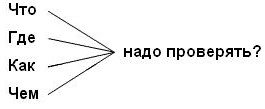 – Ответим на первый вопрос: что надо проверять? (Гласные а, о, и, е, я – в слабой позиции.)– Где надо проверять? (Надо проверять в корне слова.)– Как надо проверять? (Надо подобрать однокоренные проверочные слова.)– Чем надо проверять? (Безударная гласная проверяется ударением.)Регулятивные УУД1. Развиваем умение высказывать своё предположение на основе работы с материалом учебника.2. Оценивать учебные действия в соответствии с поставленной задачей.3. Прогнозировать предстоящую работу (составлять план).4. Осуществлять познавательную и личностную рефлексию.ΙII.  Развитие умений – применение знания. Задание1: Установите, какая связь имеется между словами.Составьте  подобную пару. Вставьте пропущенную букву.Обозначьте орфограмму.Утро- ночь: зима (м.роз, январь, ос.нь, санки)Песня-глухой: к.ртина ( сл.пой, художник, р.сунок, б.льной)Лодка-лето: к.ньки (р.ка, з.ма, лёд, б.тинки)К.са- тр.ва: бритва (острая, р.ка, б.рода)Задание2: Прочитайте словосочетания, постарайтесь запомнить. Ориентируясь на первое слово запишите второе. Подберите проверочные слова.– Запишите слова в столбик. Лист кл.новыйДорога ч.рнеетГора л.дянаяМёд пч.линыйПогода т.плеетРАБОТА В ПАРЕ, ПРОВЕРКА.Ряды учащихся обмениваются теоретическими вопросами по теме (по одному вопросу). Например:– Какие слова являются проверочными?– Какие гласные в корне требуют проверки?  Какой буквой проверили безударную е?– Как надо действовать, чтобы правильно написать букву безударного гласного в корне слова? Как подобрать проверочное слово?-изменить слово-подобрать однокоренное с ударным гласнымЗадание3: Прочитайте слова в таблице.Найдите к ним правильный ответ. Обоснуйте свой выбор.Записать слова и проверочные.Задание4: В каждой паре предложений одно обозначает причину какого либо явления,а другое следствие. Запишите предложения:Сначала причина, а затем следствие.Избегайте повторов одинаковых слов, заменяйте их другими,близкими по смыслу.С.ва и филин охотятся ноч.ю. Д(.)вной свет для глаз с.вы и филина ярок и неприятен.Мур.в.и приносят лесу б.льшую пользу.Мур.вьи уничт.жают личинки вредных насекомых.– Что мы сейчас делали? – Какие умения формировали? (Умение работать с информацией.)Коммуникативные УУД1. Развиваем умение слушать и понимать других.2. Строить речевое высказывание в соответствии с поставленными задачами. 3. Оформлять свои мысли в устной форме.4. Умение работать в паре.Личностные результаты1. Развиваем умения выказывать своё отношение к героям, выражать свои эмоции.2. Оценивать поступки в соответствии с определённой ситуацией.3. Формируем мотивацию к обучению и целенаправленной познавательной деятельности.IV. Итог урока.– Понравилась ли вам урок?– Какие задания вызвали наибольший интерес?– Что у вас получалось сегодня лучше всего?– В чём испытали затруднения?